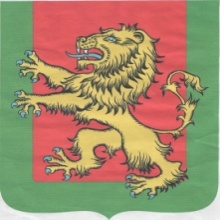 ГЛАВА  РЖЕВСКОГО  РАЙОНА ТВЕРСКОЙ  ОБЛАСТИП О С Т А Н О В Л Е Н И Е24.06.2016 г.                                                                                                                      №  169О внесении изменений вПостановление  Главы Ржевского района«О внесение изменений в Постановление Главы Ржевского района«О  Комиссии по координации работыпо противодействию коррупции в муниципальном образовании«Ржевский район» Тверской области» №  107 от 13.02.2015 года» от 25.03.2016г. №73     В связи с кадровыми изменениями в Администрации Ржевского района Тверской области, ПОСТАНОВЛЯЮ:Внести следующие изменения в приложение №1 к постановлению Главы Ржевского района от  25.03.2016г. №73:Слова «Василюк Анжелика Олеговна- заведующая юридическим отделом Администрации Ржевского района» заменить словами «Михайлова Оксана Владимировна-  заведующая юридическим отделом Администрации Ржевского района».Слова « 17. Краюхина Валентина Францовна- заведующая финансовым отделом администрации Ржевского района Тверской области» заменить словами «17. Горленышева Елена Григорьевна- заведующая финансовым отделом Администрации Ржевского района Тверской области». Настоящее постановление опубликовать в газете "Ржевская правда" и разместить на официальном сайте Администрации Ржевского района.Контроль за исполнением настоящего постановления возложить на Управляющего          делами Администрации Ржевского района Тетерину И. К.     4.  Настоящее постановление вступает в силу со дня его подписания.    Глава Ржевского района                                                                                 В.М.РумянцевИсполнитель: Михайлова О.В.